PROGRAM WYCHOWAWCZO - PROFILAKTYCZNY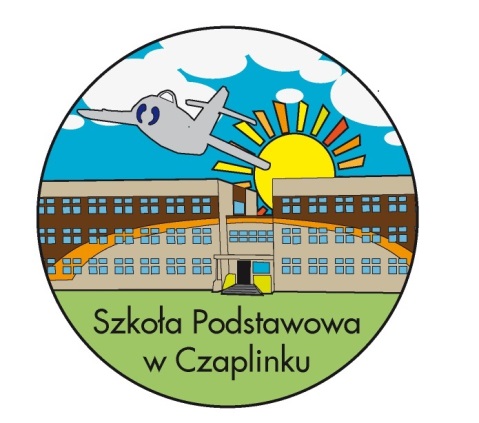 Szkoły Podstawowejw Czaplinkuna rok szkolny 2023/2024„ Dziecko chce być dobre.Jeśli nie umie- naucz.Jeśli nie wie – wytłumacz.Jeśli nie może- pomóż”Janusz Korczak Wprowadzenie:Rodzice są pierwszymi wychowawcami swoich dzieci, nauczyciele wspomagają ich wszechstronny i harmonijny rozwój a uczeń akceptuje siebie i jest otwarty na drugiego człowieka.Wychowanie - proces wspomagania dziecka w rozwoju, ukierunkowany                              na osiągnięcie pełni dojrzałości: fizycznej, psychicznej, społecznej i aksjologicznej.Profilaktyka - proces wspomagania dziecka w radzeniu sobie z trudnościami zagrażającymi prawidłowemu rozwojowi i zdrowemu życiu, a także ograniczanie                             i likwidowanie czynników blokujących i zaburzających zdrowe życie.Wstęp:Szkolny Program Wychowawczo - Profilaktyczny realizowany w Szkole Podstawowej w Czaplinku opiera się na hierarchii wartości przyjętej przez Radę Pedagogiczną, Radę Rodziców i Samorząd Uczniowski, wynikających z przyjętej w szkole koncepcji pracy. Treści Szkolnego Programu Wychowawczo - Profilaktycznego są spójne ze Statutem Szkoły                          i ocenianiem wewnątrzszkolnym. Istotą działań wychowawczo - profilaktycznych szkoły jest współpraca całej społeczności szkolnej oparta na złożeniu, że wychowanie jest zadaniem realizowanym w rodzinie i w szkole, która w swojej działalności musi uwzględniać zarówno wolę rodziców, jak i priorytety edukacyjne państwa. Szkolny Program Wychowawczo - Profilaktyczny tworzy spójną całość ze szkolnym zestawem programów nauczania i uwzględnia wymagania opisane w podstawie programowej.Szkoła jako środowisko wychowawcze ma za zadanie wspomagać wychowanków                      w osiąganiu wszechstronnego rozwoju, kształtować postawy, umożliwiać korygowanie deficytów w celu optymalizacji osiągnięć edukacyjnych uczniów oraz zapobiegać zagrożeniom poprzez profilaktykę, przeciwdziałanie istniejącym zagrożeniom i wsparcie uczniów w trudnych chwilach.Podstawa prawna:Ustawa z 26 stycznia 1982 r. – Karta Nauczyciela (tekst jedn.: Dz. U. z 2017 r. poz. 1189).Ustawa z 26 października 1982r. o wychowaniu w trzeźwości i przeciwdziałaniu alkoholizmowi (tekst jedn. Dz. U. z 2016 r. poz. 487).Ustawa z dnia 26 października 1982r, o postępowaniu w sprawach nieletnich (tekst jedn.- Dz. U. z 2002 r. Nr 11.poz 109; z późn. zm.)Konwencja o Prawach Dziecka, przyjęta przez Zgromadzenie Ogólne Narodów Zjednoczonych z 20 listopada 1989 r. (Dz. U. z 1991 r. nr 120, poz. 526).Ustawa z 7 września 1991 r. o systemie oświaty (tekst jedn.: Dz. U. z 2016 r. poz. 1943 ze zm.).Konstytucja Rzeczpospolitej Polskiej z 2 kwietnia 1997r. (Dz. U. z 1997 r. nr 78, poz. 483 ze zm.).Kodeks postępowania cywilnego z dnia 6 kwietnia 1997r. Ustawa z dnia 29 lipca 2005 r. o przeciwdziałaniu przemocy w rodzinie ( Dz. U. Nr 180, poz. 1493).Ustawa z dnia 9 marca 2023r. o zmianie ustawy o przeciwdziałaniu przemocy w rodzinie oraz niektórych innych ustaw (Dz. U. Nr 2023, poz. 535).Ustawa z 29 lipca 2005r. o przeciwdziałaniu narkomanii (tekst jedn. Dz. U. z 2017r. poz. 783).Ustawa o zmianie ustawy o ochronie zdrowia psychicznego z dnia 23 lipca 2008 r.(Dz. U. z 2008 r. Nr 180 poz. 1108).	Ustawa o zmianie ustawy o ochronie zdrowia przed następstwami używania tytoniu               i wyrobów tytoniowych oraz ustawy o Państwowej Inspekcji Sanitarnej z dnia                         8 kwietnia 2010 r. ( Dz. U. z 2017 r. poz. 957).Rozporządzenie Ministra Edukacji Narodowej z dnia 24 lipca 2015r. w sprawie warunków organizowania kształcenia, wychowania i opieki dla dzieci i młodzieży niepełnosprawnych, niedostosowanych społecznie i zagrożonych niedostosowaniem społecznym (Dz. U. poz. 113).Rozporządzenie Ministra Edukacji Narodowej z dnia 18 sierpnia 2015 r. w sprawie zakresu i form prowadzenia w szkołach i placówkach systemu oświaty działalności wychowawczej, edukacyjnej, informacyjnej i profilaktycznej w celu przeciwdziałania narkomanii (Dz. U. z 2015 r. poz. 1249) (§6 ust.1 i 2)Ustawa Prawo Oświatowe z dnia 14 grudnia 2016 r. tekst jednolity Dz.U. z 2021r. poz. 1082, wejście w życie ostatniej zmiany: 19 sierpnia 2022 (częściowo)Ustawa z 14 grudnia 2016 r. – Prawo oświatowe (Dz. U. z 2017 r. poz. 59).Rozporządzenie Ministra Edukacji Narodowej z dnia 14 lutego 2017 r. w sprawie podstaw programowych wychowania przedszkolnego i kształcenia ogólnego (Dz. U. poz. 356).Rozporządzenie MEN z dnia 9 sierpnia 2017r. w sprawie zasad udzielania                          i organizacji pomocy psychologiczno-pedagogicznej w publicznych przedszkolach, szkołach i placówkach.Rozporządzenie Ministra Edukacji Narodowej z dnia 25 sierpnia 2017 r. w sprawie sposobu prowadzenia przez publiczne przedszkola, szkoły i placówki dokumentacji przebiegu nauczania, działalności wychowawczej i opiekuńczej oraz rodzajów tej dokumentacji (Dz. U. poz. 1646)Rozporządzenie Ministra Edukacji Narodowej z dnia 22 stycznia 2018r. zmieniające rozporządzenie w sprawie zakresu i form prowadzenia w szkołach i placówkach systemu oświaty działalności wychowawczej, edukacyjnej, informacyjnej                               i profilaktycznej w celu przeciwdziałania narkomanii (§6 ust.1 i 2 dodaje się ust.5)Ustawa z dnia 20 lipca 2018r. poz.1490 Ustawa z dnia 20 lipca 2018r. o zmianie ustawy o przeciwdziałaniu narkomanii oraz ustawy Państwowej Inspekcji Sanitarnej (art. 10 po ust. 2 dodaje się ust. 2a i 2b)Ustawa z dnia 22 listopada 2018r. o zmianie ustawy – Prawo oświatowe, ustawy                   o systemie oświaty oraz niektórych innych ustaw publikowana 30 listopada 2018r.      (dz. U. poz. 2245, Art. 26.1)Rozporządzenie Ministra Edukacji Narodowej z dnia 29 sierpnia 2019 r. zmieniające rozporządzenie w sprawie sposobu prowadzenia przez publiczne przedszkola, szkoły            i placówki dokumentacji przebiegu nauczania, działalności wychowawczej                              i opiekuńczej oraz rodzajów tej dokumentacjiRozporządzenie Ministra Edukacji i Nauki z dnia 21 marca 2022r. w sprawie organizacji kształcenia, wychowania i opieki dzieci i młodzieży będących obywatelami Ukrainy. Ustawa z dnia 9 czerwca 2022 r. o wspieraniu i resocjalizacji nieletnich.Rozporządzenie Ministra Edukacji i Nauki z dnia 11 sierpnia 2022 r. zmieniające rozporządzenie w sprawie organizacji kształcenia, wychowania i opieki dzieci                       i młodzieży będących obywatelami Ukrainy.Rozporządzenie Ministra Edukacji i Nauki z dnia 2 września 2022 r. w sprawie organizowania i prowadzenia zajęć z wykorzystaniem metod i technik kształcenia na odległość.Statut Szkoły Podstawowej w Czaplinku.PROGRAMY NARODOWE i KRAJOWE:Narodowy Program Profilaktyki i Rozwiązywania Problemów Alkoholowych,Gminny Program Przeciwdziałania Narkomanii,Krajowy Program Przeciwdziałania Narkomanii,Program Zwalczania AIDS i Zapobiegania Zakażeniom HIV,Program Zapobiegania Niedostosowaniu Społecznemu i Przestępczości wśród Dzieci  i Młodzieży,Narodowy Program Zdrowia na lata 2021-2025. Szkolny Program Wychowawczo-Profilaktyczny obejmuje wytyczne polityki oświatowej państwa w roku szkolnym 2023/2024:Kontynuacja działań na rzecz szerszego udostępnienia kanonu i założeń edukacji klasycznej oraz sięgania do dziedzictwa cywilizacyjnego Europy, w tym wsparcie powrotu do szkół języka łacińskiego jako drugiego języka obcego. Wspomaganie wychowawczej roli rodziny poprzez pomoc w kształtowaniu u wychowanków i uczniów stałych sprawności w czynieniu dobra, rzetelną diagnozę potrzeb rozwojowych dzieci i młodzieży, realizację adekwatnego programu wychowawczo-profilaktycznego oraz zajęć wychowania do życia w rodzinie. Doskonalenie kompetencji dyrektorów szkół i nauczycieli w zakresie warunków i sposobu oceniania wewnątrzszkolnego. Doskonalenie kompetencji nauczycieli w pracy z uczniem z doświadczeniem migracyjnym, w tym w zakresie nauczania języka polskiego jako języka obcego. Rozwój kształcenia zawodowego i uczenia się w miejscu pracy w partnerstwie z przedstawicielami branż. Podnoszenie jakości wsparcia dla dzieci, uczniów i rodzin udzielanego w systemie oświaty poprzez rozwijanie współpracy wewnątrz- i międzyszkolnej, a także z podmiotami działającymi w innych sektorach, w tym w zakresie wczesnego wspomagania rozwoju dzieci i wsparcia rodziny. Wspieranie nauczycieli w podejmowaniu inicjatyw/działań w zakresie zachęcania i wspierania uczniów do rozwijania ich aktywności fizycznej. Wspieranie rozwoju umiejętności cyfrowych uczniów i nauczycieli, ze szczególnym uwzględnieniem bezpiecznego poruszania się w sieci oraz krytycznej analizy informacji dostępnych w Internecie. Poprawne metodycznie wykorzystywanie przez nauczycieli narzędzi i materiałów dostępnych w sieci, w szczególności opartych na sztucznej inteligencji. Rozwijanie umiejętności uczniów i nauczycieli z wykorzystaniem sprzętu zakupionego w ramach programu „Laboratoria przyszłości”. Wspieranie rozwoju nauki języka polskiego i oświaty polskiej za granicą oraz tworzenie stabilnych warunków do nauczania języka polskiego za granicą przez Instytut Rozwoju Języka Polskiego im. świętego Maksymiliana Marii Kolbego, Ośrodek Rozwoju Polskiej Edukacji za Granicą oraz beneficjentów przedsięwzięć i programów ustanowionych przez ministra właściwego do spraw oświaty i wychowania. Charakterystyka środowiska:Szkoła Podstawowa w Czaplinku jest placówką oświatową funkcjonującą w gminie liczącej ponad 11 tys. mieszkańców. Liczy obecnie 721 uczniów w wieku od 6 do 15 lat. Uczniowie naszej szkoły pochodzą z różnych środowisk. Część z nich mieszka w Czaplinku, inni natomiast dojeżdżają z 41 pobliskich wiosek. W związku z wojną w Ukrainie uczniami naszej szkoły zostały też dzieci z Ukrainy, które wymagają wsparcia psychologicznego                     i nauki języka polskiego. Niektórzy z naszych uczniów wychowują się w rodzinach dysfunkcyjnych, w których problemem jest często nadużywanie alkoholu przez rodziców, nieporadność życiowa, problemy finansowe spowodowane bezrobociem, które w naszej                       w gminie wynosi ok. 6% (dane na koniec lipca 2022r.). Dlatego też w poszukiwaniu pracy rodzice często decydują się na wyjazd za granicę i pozostawienie dzieci pod opieką innych członków rodziny (dziadków, wujków, starszego rodzeństwa), którzy nie zawsze potrafią poradzić sobie z wychowaniem młodego człowieka.W okresie dojrzewania zwiększa się poczucie niezależności od rodziców i opiekunów. Często pod wpływem rówieśników czy specyficznych sytuacji życiowych młody człowiek zaczyna przejawiać zachowania, które nie cieszą się powszechną akceptacją społeczną.                 W ostatnim czasie zmieniły się też potrzeby i kondycja psychiczna uczniów. Coraz większą wagę przywiązuje się do terapeutycznych form pracy specjalistów w szkole, oraz ich kompetencji. Zadaniem szkoły jest więc prowadzenie działalności wychowawczej, edukacyjnej, informacyjnej i profilaktycznej  wśród uczniów, ich rodziców lub opiekunów oraz nauczycieli i pracowników szkoły. Konieczne jest też położenie większego nacisku                na udzielenie pomocy psychologiczno – pedagogicznej dzieciom i młodzieży. Zależy nam bowiem, aby szkoła wspomagała rozwój uczniów, z uwzględnieniem ich indywidualnej sytuacji. Istotne jest dla nas, aby praca wychowawczo-profilaktyczna przynosiła efekty w postaci wzrostu świadomości uczniów oraz ich rodzin.  Pragniemy też, aby uczniowie  na terenie naszej szkoły i poza nią czuli się bezpiecznie i darzyli jej pracowników zaufaniem.   Diagnoza czynników ryzyka i czynników chroniących. Opracowując program dokonano wstępnej diagnozy czynników chroniących i czynników ryzyka występujących w środowisku szkolnym, domowym i rówieśniczym na podstawie: badania ankietowego przeprowadzonego wśród uczniów, rodziców i nauczycieli we wrześniu 2023r.,obserwacji zachowań dzieci i młodzieży, analizy doświadczeń uczniów, rodziców i nauczycieli i pracowników szkoły (maj 2023r.),analizy frekwencji uczniów ,wyników nadzoru pedagogicznego sprawowanego przez dyrektora za rok 2022/2023,ewaluacji Programu Wychowawczo - Profilaktycznego realizowanego w roku szkolnym 2022/2023 dokonanej na podstawie badania ankietowego wśród uczniów, rodziców i nauczycieli,wniosków i analiz z pracy zespołów zadaniowych i przedmiotowych.Czynniki chroniące:Występowanie dobrych relacji w rodzinie.Utrzymywanie pozytywnych relacji rówieśniczych. Posiadanie zainteresowań i rozwijanie ich przede wszystkim poza szkołą, a także na jej terenie. Dobra kondycja psychiczna większości uczniów.Nadzór rodziców nad korzystaniem ich dzieci z Internetu.Dobra współpraca szkoły i domu.Zaangażowanie na rzecz potrzebujących. Posiadanie wiedzy na temat zdrowego stylu życia.Negatywny stosunek do substancji psychoaktywnych i uzależniających przeważającej części uczniów. Czynniki ryzyka:Brak motywacji uczniów do nauki. Niechęć do szkoły.Niskie poczucie uczniów dotyczące wsparcia ich rozwoju emocjonalnego przez nauczycieli.Brak respektowania norm i zasad.Niskie poczucie własnej wartości. Słaba odporność psychiczna części uczniów. Niewystarczająca umiejętność znoszenia porażek. Występowanie zachowań ryzykownych związanych z sięganiem po środki uzależniające, w tym najbardziej niepokojące palenie papierosów i e-papierosów                w coraz młodszym wieku.Zbyt częste korzystanie z Internetu przez uczniów. Występowanie zjawiska przemocy.Wnioski z ewaluacji Programu przeprowadzonej w czerwcu 2023r. :W szkole często jeszcze występują przejawy agresji słownej, jest to przede wszystkim  przezywanie, wyśmiewanie, obrażanie.Zauważa się nasilenie lęku i strachu. Uczniowie nie znają sposobów przeciwdziałania agresji.Uczniowie oczekują większego zainteresowania się ich sprawami.  Rekomendacje na rok szkolny 2023/2024:Zaplanować działania związane z kształtowaniem kultury języka i zachowania. Udział w ogólnopolskich programach, projektach, warsztatach profilaktycznych ze specjalistami. Zaplanować działania, których celem będzie podniesienie poczucia bezpieczeństwa. Wypracować swoisty klimat, który można określić jaki kulturę pokoju wyrażającą się m. in w braku akceptacji dla przemocy i agresji, preferowaniu tolerancji i współpracy oraz stosowaniu niesiłowych metod rozwiązywania konfliktówNależy pracować nad budowaniem lepszych relacji. Słuchać uczniów. Zaplanować więcej akcji integrujących, np. warsztaty dla wychowawców na temat wspierania uczniów i budowania zgranego zespołu klasowego. Dać uczniom możliwość podejmowania decyzji w ważnych dla nich kwestiach.Misja Szkoły:Dążymy do wychowania ucznia mającego świadomość, że jest członkiem społeczności szkolnej.Uczymy kochać, szanować i żyć kulturą i tradycją narodu polskiego, jednocześnie wychowujemy w poszanowaniu kultur i wartości innych narodów.Wychowujemy ucznia świadomego i odpowiedzialnego, posiadającego wiedzę                            i umiejętności konieczne do przyszłego funkcjonowania we współczesnym świecie.Zwracamy szczególną uwagę na rozwój fizyczny, psychiczny i duchowy naszych uczniów.Propagujemy wśród uczniów zdrowy styl życia.Dbamy o szeroko rozumiane bezpieczeństwo uczniów w szkole i poza nią.Wizja szkołyJesteśmy szkołą otwartą i bezpieczną. Swoje działania opieramy na takich wartościach jak: szacunek, życzliwość, tolerancja, odpowiedzialność, uczciwość, prawdomówność, współdziałanie, systematyczność, odwaga i skuteczność. Głównym zadaniem naszej szkoły jest wspieranie rozwoju osobowego każdego ucznia             na miarę jego możliwości, poprzez rzetelne i wszechstronne przekazywanie wiedzy potrzebnej w życiu oraz kształtowanie umiejętności samodzielnego i kreatywnego wykorzystywania jej. Dbamy o  wychowanie w poczuciu bezpieczeństwa i godności. Cechuje nas otwartość na propozycje uczniów i rodziców oraz szczerość we wzajemnych kontaktach.                                                                                                                                             Nasze współdziałanie ma sprzyjać skutecznemu zaspakajaniu potrzeb uczniów i jak najlepszemu przygotowaniu ich do życia.Sylwetka absolwenta:Dążeniem Szkoły Podstawowej w Czaplinku jest przygotowanie uczniów                           do efektywnego funkcjonowania w życiu społecznym oraz podejmowania samodzielnych decyzji w poczuciu odpowiedzialności za własny rozwój. Uczeń kończący szkołę:zna swoje mocne i słabe strony i potrafi nad nimi pracować,ma poczucie własnej wartości, dąży do osiągania sukcesu,umie słuchać, formułuje i wyraża swoje myśli oraz stosuje w praktyce wiedzę                       i umiejętności,jest dociekliwy i twórczy,zachowuje postawy moralne i patriotyczne,rozumie innych i potrafi z nimi współpracować,szanuje dziedzictwo kulturowe własnego regionu, kraju i kontynentu,jest uczciwy, prawdomówny i odpowiedzialny,zna i stosuje normy dobrego zachowania,radzi sobie ze stresem, jest asertywny,jest otwarty na innych, szczery i życzliwy,dba o swoje zdrowie i bezpieczeństwo, prowadzi aktywny tryb życia.Ogólne cele Programu Wychowawczo– Profilaktycznego Szkoły Podstawowej  w CzaplinkuDziałalność wychowawcza w Szkole Podstawowej w Czaplinku polega na prowadzeniu działań z zakresu promocji zdrowia oraz wspomaganiu uczniów w ich rozwoju ukierunkowanym na osiągnięcie pełnej dojrzałości w sferach: intelektualnej, duchowej, społecznej, emocjonalnej i fizycznej.1. Rozwój intelektualny obejmuje:rozwijanie u uczniów dociekliwości poznawczej ukierunkowanej na poszukiwanie prawdy, dobra i piękna w świecie;kształtowanie postawy dialogu, umiejętności słuchania innych i rozumienia ich poglądów;opieka wychowawcza nad psychofizycznym rozwojem dziecka;rozwijanie umiejętności przyswajania wiedzy;rozwijanie umiejętności uczenia uczenia się oraz poszukiwania i wykorzystywania informacji;rozwijanie logicznego myślenia i wnioskowania oraz umiejętności wypowiadania się w różnych formach;ćwiczenie pamięci oraz rozwijanie twórczego i samodzielnego myślenia;budzenie i rozszerzanie zainteresowań na zajęciach szkolnych i pozaszkolnych;stwarzanie warunków do rozwoju dziecka zdolnego;wyrównywanie szans edukacyjnych;pomoc w odkrywaniu własnych możliwości, predyspozycji, talentów i ich twórczym wykorzystaniu;kształtowanie umiejętności korzystania ze źródeł informacji.2. Rozwój etyczny i patriotyczny obejmuje:tworzenie w szkole życzliwej, serdecznej i rodzinnej atmosfery wzajemnego szacunku, tolerancji, pozytywnej samooceny uczniów, nauczycieli i pracowników szkoły;kształtowanie osobowości uczniów poprzez wskazywanie właściwych postaw wobec siebie i innych ludzi oraz umiejętności analizowania różnorodnych zachowań;przygotowanie uczniów do życia w świecie poprzez ukazywanie różnych aspektów życia społecznego wraz z jego zagrożeniami;kształtowanie umiejętności przeciwstawiania się wpływom kolegów ze środowisk zdemoralizowanych;kształtowanie właściwych postaw rodziców wobec dzieci;wyrabianie moralnej odpowiedzialności za swoje działania oraz odpowiedzialności               za dobro wspólne;uwrażliwianie na potrzeby ludzi chorych, biednych i samotnych;poznawanie historii, tradycji i zwyczajów związanych z naszą Ojczyzną;wyrabianie postawy odpowiedzialności za siebie, pracowitości, rzetelności                         i wytrwałości;kształtowanie postawy rozumnego posłuszeństwa wobec demokratycznie ustalonych zasad;kształtowanie postaw patriotycznych i obywatelskich.3. Rozwój społeczny obejmuje:przygotowanie wychowanków do rozumienia zasad partnerstwa między uczniami, nauczycielami, rodzicami i społeczności lokalną;zintegrowanie ze środowiskiem lokalnym;przygotowanie do właściwego pełnienia ról społecznych;stwarzanie warunków do integralnego traktowania siebie, świata i innych ludzi;wdrażanie do rozumienia pojęć: tolerancja, prawo, obowiązek, godność i duma narodowa;uczenie pozytywnego nastawienia wobec niepełnosprawnych;kształtowanie umiejętności oceny własnych zachowań, rozróżnienia dobra od zła oraz wykazania się odwagą cywilną i gotowością do ponoszenia konsekwencji popełnionych błędów;stwarzanie możliwości eksponowania swojej wiedzy, zdolności, umiejętności                            i zainteresowań;stwarzanie sytuacji wychowawczych umożliwiających stosowanie postaw asertywnych;wdrażanie zasad savoir – vivre;zadbanie o poprawę sytuacji materialnej uczniów z rodzin patologicznych, niewydolnych wychowawczo i zaniedbanych;integrowanie zespołów klasowych poprzez samorządność;włączenie całej społeczności szkolnej do współdecydowania o sprawach szkoły.4. Rozwój emocjonalny obejmuje:kształtowanie postaw moralnych, obywatelskich i patriotycznych w oparciu o normy etyczne i przyjęty system wartości;kształtowanie wrażliwości uczuciowej i umiejętności empatii;kształtowanie postawy umiejętnego wyrażania swoich uczuć: pozytywnych                           i negatywnych;kształtowanie umiejętności radzenia sobie z negatywnymi emocjami i uczuciamipomoc w określaniu i nazywaniu uczuć, stanów psychicznych i radzeniu sobie                    ze stresem;kształtowanie umiejętności dokonywania oceny wolnej od wpływu uczuć, przy użyciu rozumu;kształtowanie postawy autorefleksji (określanie mocnych i słabych stron, analiza własnych zachowań i ich konsekwencji);kształtowanie umiejętności nawiązywania właściwego kontaktu z innymi ludźmi;doprowadzenie do uzyskania przez uczniów takich kompetencji, które jako absolwentom będą niezbędne do osiągania sukcesów na dalszym etapie kształcenia.5. Rozwój fizyczny obejmuje:wdrażanie postaw asertywnych (używki, alkohol, narkotyki, dopalacze i inne środki odurzające);kształtowanie właściwych postaw wobec współczesnych zagrożeń świata (choroby                         i epidemie, zagrożenia płynące z Internetu);doskonalenie sprawności fizycznej oraz rozwijanie zainteresowań sportowych;pobudzanie do aktywnego i bezpiecznego sposobu spędzania wolnego czasu;kształtowanie postawy współzawodnictwa zamiast rywalizacji, prowadzącej                        do pozytywnego przyjmowania sukcesów i porażek;wyrabianie wzorca sportowej postawy, cechującej się gotowością do pojednania                     i przebaczania;wskazywanie zagrożeń dla zdrowia i życia (narkomania, alkoholizm, nikotynizm);wyrabianie nawyku dbałości o estetyczny wygląd własnej osoby oraz o ład i porządek wokół siebie;tworzenie zdrowego i bezpiecznego środowiska szkolnego.Działalność wychowawcza obejmuje w szczególności:współdziałanie całej społeczności szkoły na rzecz kształtowania u uczniów wiedzy, umiejętności i postaw określonych w sylwetce absolwenta,kształtowanie hierarchii systemu wartości, w którym  szacunek do drugiego człowieka należy do jednych z najważniejszych wartości w życiu i został wybrany przez rodziców i uczniów jako wartość nadrzędna w bieżącym roku szkolnym,współpracę z rodzicami lub opiekunami uczniów w celu budowania spójnego systemu wartości oraz kształtowania postaw prozdrowotnych i promowania zdrowego stylu życia oraz zachowań proekologicznych,wzmacnianie wśród dzieci i młodzieży więzi ze szkołą oraz społecznością lokalną,kształtowanie przyjaznego klimatu w szkole, budowanie prawidłowych relacji rówieśniczych oraz relacji uczniów i nauczycieli, rodziców i nauczycieli,doskonalenie umiejętności nauczycieli w zakresie budowania podmiotowych relacji                    z uczniami oraz ich rodzicami lub opiekunami oraz warsztatowej pracy z grupą uczniów,wzmacnianie kompetencji wychowawczych nauczycieli oraz rodziców lub opiekunów,kształtowanie u uczniów postaw prospołecznych, w tym poprzez możliwość udziału  w działaniach z zakresu wolontariatu, sprzyjających aktywnemu uczestnictwu uczniów w życiu społecznym,przygotowanie uczniów do aktywnego uczestnictwa w kulturze i sztuce narodowej           i światowej,wspieranie edukacji rówieśniczej i programów rówieśniczych mających na celu modelowanie postaw prozdrowotnych i prospołecznych.Działalność edukacyjna obejmuje w szczególności:poszerzenie wiedzy rodziców lub opiekunów oraz nauczycieli na temat prawidłowości rozwoju i zaburzeń zdrowia psychicznego dzieci i młodzieży, rozpoznawania wczesnych objawów używania środków odurzających, substancji psychoaktywnych, środków zastępczych, a także suplementów diet i leków w celach innych niż medyczne oraz postępowania w tego typu przypadkach,rozwijanie i wzmacnianie umiejętności psychologicznych i społecznych uczniów,kształtowanie u uczniów umiejętności życiowych, w szczególności samokontroli, radzenia sobie ze stresem, rozpoznawania i wyrażania własnych emocji,kształtowanie krytycznego myślenia i wspomaganie uczniów w konstruktywnym podejmowaniu decyzji w sytuacjach trudnych, zagrażających prawidłowemu rozwojowi i zdrowemu życiu,prowadzenie wewnątrzszkolnego doskonalenia kompetencji nauczycieli w zakresie rozpoznawania wczesnych objawów używania środków odurzających, substancji psychoaktywnych, środków zastępczych, nowych substancji psychoaktywnych, oraz podejmowania szkolnej interwencji profilaktycznej,doskonalenie kompetencji kadry pedagogicznej w zakresie profilaktyki używania środków odurzających, substancji psychotropowych, środków zastępczych, nowych substancji psychoaktywnych, norm rozwojowych i zaburzeń zdrowia psychicznego wieku rozwojowego.Działalność informacyjna obejmuje w szczególności:dostarczenie aktualnych informacji nauczycielom i rodzicom lub opiekunom na temat skutecznych sposobów prowadzenia działań wychowawczych i profilaktycznych związanych z przeciwdziałaniem używaniu środków i substancji psychoaktywnych,udostępnienie informacji o ofercie pomocy specjalistycznej dla uczniów, ich rodziców lub opiekunów w przypadku używania środków odurzających, substancji psychoaktywnych, środków zastępczych, przekazanie informacji dzieciom i młodzieży, ich rodzicom lub opiekunom oraz nauczycielom na temat konsekwencji prawnych związanych z naruszeniem przepisów ustawy z dnia 29 lipca 2005 r. o przeciwdziałaniu narkomanii,informowanie uczniów oraz ich rodziców lub opiekunów o obowiązujących procedurach postępowania nauczycieli i wychowawców oraz o metodach współpracy szkoły z Policją w sytuacjach zagrożenia narkomanią.Działalność profilaktyczna obejmuje w szczególności:realizowanie wśród uczniów oraz ich rodziców lub opiekunów programów profilaktycznych i promocji zdrowia psychicznego dostosowanych do potrzeb indywidualnych i grupowych oraz realizowanych celów profilaktycznych, rekomendowanych w ramach systemu rekomendacji, o którym mowa w Krajowym Programie Przeciwdziałania Narkomanii,przygotowanie oferty zajęć rozwijających zainteresowania i uzdolnienia, jako alternatywnej pozytywnej formy działalności zaspakajającej ważne potrzeby,                      w szczególności potrzebę podniesienia samooceny, sukcesu, przynależności                         i satysfakcji życiowej,kształtowanie i wzmacnianie norm przeciwnych używaniu środków odurzających, substancji psychoaktywnych, środków zastępczych przez uczniów, a także norm przeciwnych podejmowaniu innych zachowań ryzykownych,doskonalenie zawodowe kadry pedagogicznej w zakresie realizacji szkolnej interwencji profilaktycznej w przypadku podejmowania przez uczniów zachowań ryzykownych,włączanie, w razie potrzeby, w indywidualny program edukacyjno-terapeutyczny,  działań z zakresu przeciwdziałania używaniu środków odurzających, substancji psychotropowych, środków zastępczych, nowych substancji psychoaktywnych.Struktura oddziaływań wychowawczychDyrektor szkoły:stwarza warunki dla realizacji procesu wychowawczego w szkole,sprawuje opiekę nad uczniami oraz stwarza warunki harmonijnego rozwoju psychofizycznego poprzez aktywne działania prozdrowotne, dba o prawidłowy poziom pracy wychowawczej i opiekuńczej szkoły, inspiruje nauczycieli do poprawy istniejących lub wdrożenia nowych rozwiązań                  w procesie kształcenia, przy zastosowaniu innowacyjnych działań programowych, organizacyjnych lub metodycznych, których celem jest rozwijanie kompetencji uczniów,stwarza warunki do przestrzegania w szkole wytycznych MEiN, MZ i GiS obowiązujących w okresie pandemii, zapewnia równowagę pomiędzy wymaganiami reżimu sanitarnego  a działaniami  chroniącymi zdrowie  psychiczne uczniów,stwarza warunki do działania w szkole: wolontariuszy, stowarzyszeń i innych organizacji, w szczególności organizacji harcerskich, których celem statutowym jest działalność wychowawcza lub rozszerzanie i wzbogacanie form działalności dydaktycznej, wychowawczej, opiekuńczej i innowacyjnej szkoły,współpracuje z zespołem wychowawców, pedagogiem szkolnym, pedagogiem specjalny, psychologiem, oraz Samorządem Uczniowskim, wspomaga nauczycieli                   w realizacji zadań,czuwa nad realizowaniem przez uczniów obowiązku szkolnego,nadzoruje zgodność działania szkoły ze statutem, w tym dba o przestrzeganie zasad oceniania, praw uczniów, kompetencji organów szkoły,nadzoruje realizację szkolnego programu wychowawczo-profilaktycznego.Rada pedagogiczna:uczestniczy w diagnozowaniu pracy wychowawczej szkoły i potrzeb w zakresie działań profilaktycznych,opracowuje projekt programu wychowawczo-profilaktycznego i uchwala go                        w porozumieniu z Radą Rodziców ,opracowuje i zatwierdza dokumenty i procedury postępowania nauczycieli                            w sytuacjach zagrożenia młodzieży demoralizacją i przestępczością a także depresją,dokonuje wyboru programów profilaktycznych, wspierających uczniów psychicznie           i uczących umiejętności radzenia sobie z wyzwaniami czasu epidemii oraz adaptacji do zmieniających się warunków nauki,uczestniczy w realizacji i ewaluacji Szkolnego Programu Wychowawczo-Profilaktycznego.Nauczyciele:współpracują z wychowawcami klas w zakresie realizacji zadań wychowawczych, uczestniczą w realizacji Szkolnego Programu Wychowawczo-Profilaktycznego,reagują na obecność w szkole osób obcych, które swoim zachowaniem stwarzają zagrożenie dla ucznia,reagują na przejawy agresji, niedostosowania społecznego i uzależnień uczniów,przestrzegają obowiązujących w szkole procedur postępowania                                             w sytuacjach zagrożenia dzieci i młodzieży demoralizacją i przestępczością a także depresją i innymi negatywnymi skutkami pandemii COVID 19udzielają uczniom pomocy w przezwyciężaniu niepowodzeń szkolnych, skutków długotrwałej izolacji społecznej, ograniczeń i nieprzewidywalnych zmian związanych z pandemią COVID 19kształcą i wychowują dzieci w duchu patriotyzmu i demokracji,rozmawiają z uczniami i rodzicami o zachowaniu i frekwencji oraz postępach w nauce na swoich zajęciach,wspierają zainteresowania i rozwój osobowy ucznia.Wychowawcy klas:diagnozują sytuację wychowawczą w klasie,rozpoznają indywidualne potrzeby uczniów, w tym czynników chroniących                          i czynników ryzyka, ze szczególnym uwzględnieniem zagrożeń związanych                         z używaniem substancji psychotropowych, środków zastępczych oraz nowych substancji psychoaktywnychna podstawie dokonanego rozpoznania oraz celów i zadań określonych w Szkolnym Programie Wychowawczo-Profilaktycznym opracowują plan pracy wychowawczej dla klasy na dany rok szkolny, uwzględniając specyfikę funkcjonowania zespołu klasowego i potrzeby uczniów,przygotowują sprawozdanie z realizacji planu pracy wychowawczej i wnioski do dalszej pracy,zapoznają uczniów swoich klas i ich rodziców z prawem wewnątrzszkolnym                        i obowiązującymi zwyczajami, tradycjami szkoły,są członkami Zespołu Wychowawczego i wykonują zadania zlecone przez przewodniczącego zespołu,oceniają zachowanie uczniów swojej klasy, zgodnie z obowiązującymi w szkole procedurami,współpracują z innymi nauczycielami uczącymi w klasie, rodzicami uczniów, pedagogiem szkolnym, pedagogiem specjalnym, psychologiem oraz specjalistami pracującymi z uczniami o specjalnych potrzebach,wspierają uczniów potrzebujących pomocy, znajdujących się w trudnej sytuacji,rozpoznają oczekiwania swoich uczniów i ich rodziców,dbają o dobre relacje uczniów w klasie,podejmują działania profilaktyczne w celu przeciwdziałania niewłaściwym zachowaniom podopiecznych,współpracują z sądem, policją, innymi osobami i instytucjami działającymi na rzecz dzieci i młodzieży,podejmują działania w zakresie poszerzania kompetencji wychowawczych.Pedagog szkolny/ psycholog:diagnozuje środowisko wychowawcze,  w tym stan kondycji psychicznej uczniów,uczestniczy w poszukiwaniu nowych rozwiązań na rzecz budowania szkolnego systemu ochrony zdrowia psychicznego,zapewnia uczniom pomoc psychologiczno - pedagogiczną w odpowiednich formach,wspiera nauczycieli, wychowawców, inne osoby pracujące z uczniami w identyfikacji problemów uczniów, w tym  wczesnych objawów depresji, a także w udzielaniu im wsparciawspółpracuje z rodzicami uczniów potrzebującymi szczególnej troski wychowawczej lub stałej opieki,zabiega o różne formy pomocy wychowawczej i materialnej dla uczniów,współpracuje z rodzicami w zakresie działań wychowawczych i profilaktycznych, udziela pomocy psychologiczno-pedagogicznej rodzicom uczniów,współpracuje z placówkami wspierającymi proces dydaktyczno-wychowawczy szkoły i poszerzającymi zakres działań o charakterze profilaktycznym w tym z poradnią psychologiczno-pedagogiczną, promuje budowanie dobrych, wzajemnych relacji pomiędzy wszystkimi grupami społeczności szkolnej, jako czynnika zwiększającego skuteczność i efektywność  udzielanego wsparcia.Pedagog specjalny:współpracuje z nauczycielami lub innymi specjalistami, rodzicami oraz uczniami:w rekomendowaniu dyrektorowi do realizacji działań w zakresie zapewnienia aktywnego i pełnego uczestnictwa uczniów oraz dostępności dla uczniów ze specjalnymi potrzebami,w prowadzeniu badań i działań diagnostycznych związanych z rozpoznawaniem indywidualnych potrzeb rozwojowych i edukacyjnych oraz możliwości psychofizycznych uczniów w celu określenia mocnych stron, predyspozycji, zainteresowań i uzdolnień uczniów oraz przyczyn niepowodzeń edukacyjnych lub trudności w funkcjonowaniu uczniów, w tym barier i ograniczeń utrudniających funkcjonowanie ucznia i jego uczestnictwo w życiu szkoły,w rozwiązywaniu problemów dydaktycznych i wychowawczych uczniów,w określaniu niezbędnych do nauki warunków, sprzętu specjalistycznego                       i środków dydaktycznych, w tym wykorzystujących technologie informacyjno-komunikacyjne, odpowiednich ze względu na indywidualne potrzeby rozwojowe                         i edukacyjne oraz możliwości psychofizyczne ucznia,współpracuje z zespołem mającym opracować IPET,wspiera nauczycieli i innych specjalistów w:rozpoznawaniu przyczyn niepowodzeń edukacyjnych uczniów lub trudności              w ich funkcjonowaniu, w tym barier i ograniczeń utrudniających funkcjonowanie ucznia i jego uczestnictwo w życiu szkoły,udzielaniu pomocy psychologiczno-pedagogicznej w bezpośredniej pracy                   z uczniem,dostosowaniu sposobów i metod pracy do indywidualnych potrzeb rozwojowych i edukacyjnych ucznia oraz jego możliwości psychofizycznych, doborze metod, form kształcenia i środków dydaktycznych do potrzeb uczniów;udziela pomocy psychologiczno-pedagogicznej uczniom, rodzicom uczniów                          i nauczycielom,współpracuje w zależności od potrzeb z innymi podmiotami,przedstawia propozycje radzie pedagogicznej w zakresie doskonalenia zawodowego nauczycieli. Rodzice:współtworzą Szkolny Program Wychowawczo-Profilaktyczny,uczestniczą w diagnozowaniu pracy wychowawczej szkoły,uczestniczą w poszukiwaniu nowych rozwiązań na rzecz budowania szkolnego systemu ochrony zdrowia psychicznego uczniów,uczestniczą w wywiadówkach organizowanych przez szkołę,zasięgają informacji na temat swoich dzieci w szkole,współpracują z wychowawcą klasy, innymi nauczycielami uczącymi w klasie, pedagogiem szkolnym, pedagogiem specjalnym, psychologiem,dbają o właściwą formę spędzania czasu wolnego przez uczniów,Rada Rodziców uchwala w porozumieniu z Radą Pedagogiczną Program Wychowawczo-Profilaktyczny Szkoły.Samorząd Uczniowski:jest inspiratorem i organizatorem życia kulturalnego uczniów szkoły, działalności oświatowej, sportowej oraz rozrywkowej zgodnie z własnymi potrzebami                               i możliwościami organizacyjnymi w porozumieniu z dyrektorem,uczestniczy w diagnozowaniu sytuacji wychowawczej szkoły,uczestniczy w budowaniu nowych rozwiązań  na rzecz budowania  szkolnego systemu ochrony zdrowia psychicznego uczniówwspółpracuje z Zespołem Wychowawczym i Radą Pedagogiczną, prowadzi akcje pomocy dla potrzebujących kolegów, reprezentuje postawy i potrzeby środowiska uczniowskiego,propaguje ideę samorządności oraz wychowania w demokracji,dba o dobre imię i honor szkoły oraz wzbogaca jej tradycję,może podejmować działania z zakresu wolontariatu.Kierunki oddziaływań wychowawczych i profilaktycznych Szkoły Podstawowej w Czaplinku w roku szkolnym 2023/2024Praca wychowawcza jest ukierunkowana na:wspomaganie rozwoju ucznia w sferze intelektualnej, duchowej, społecznej, emocjonalnej i fizycznej,przygotowanie uczniów do prawidłowego funkcjonowania w grupie społecznej (szkole, klasie),wzbudzanie poczucia przynależności do grupy,rozbudzanie poczucia własnej wartości, wiary we własne siły i możliwości,budowanie poczucia tożsamości regionalnej i narodowej,przeciwdziałanie przemocy, cyberprzemocy, agresji i uzależnieniom,przeciwdziałanie pojawianiu się zachowań ryzykownych,troska o szeroko pojęte bezpieczeństwo podopiecznych, nauczycieli i rodziców,prowadzenie doradztwa zawodowego.Działania profilaktyczne są ukierunkowane na:zapoznanie z normami zachowania obowiązującymi w szkole,promowanie zdrowego stylu życia oraz kształtowanie nawyków prozdrowotnych,rozpoznawanie sytuacji i zachowań ryzykownych, w tym korzystania ze środków psychoaktywnych (lekarstw bez wskazań lekarskich, papierosów, alkoholu, 
narkotyków, dopalaczy),eliminowanie z życia szkolnego agresji i przemocy rówieśniczej,eliminowanie niebezpieczeństw związanych z cyberprzemocą,niebezpieczeństwa związane z nadużywaniem komputera, Internetu, telefonów komórkowych i telewizji,ograniczanie niesystematyczności w uczęszczaniu na zajęcia szkolne,wzmacnianie poczucia własnej wartości uczniów, podkreślanie pozytywnych doświadczeń życiowych, pomagających młodym ludziom ukształtować pozytywną tożsamość,uczenie sposobów wyrażania własnych emocji i radzenia sobie ze stresem.Działania wychowawczo – profilaktyczne realizowane w Szkole Podstawowej                     w Czaplinku są spójne z nową podstawa programową kształcenia ogólnego, która ma na celu:wprowadzanie uczniów w świat wartości, w tym ofiarności, współpracy, solidarności, altruizmu, patriotyzmu i szacunku dla tradycji, wskazywanie wzorców postępowania            i budowanie relacji społecznych, sprzyjających bezpiecznemu rozwojowi ucznia (rodzina, przyjaciele); wzmacnianie poczucia tożsamości indywidualnej, kulturowej, narodowej, regionalnej i etnicznej; formowanie u uczniów poczucia godności własnej osoby i szacunku dla godności innych osób; rozwijanie kompetencji, takich jak: kreatywność, innowacyjność i przedsiębiorczość; rozwijanie umiejętności krytycznego i logicznego myślenia, rozumowania, argumentowania i wnioskowania; ukazywanie wartości wiedzy jako podstawy do rozwoju umiejętności; rozbudzanie ciekawości poznawczej uczniów oraz motywacji do nauki; wyposażenie uczniów w taki zasób wiadomości oraz kształtowanie takich umiejętności, które pozwalają w sposób bardziej dojrzały i uporządkowany zrozumieć świat; wspieranie ucznia w rozpoznawaniu własnych predyspozycji i określaniu drogi dalszej edukacji; wszechstronny rozwój osobowy ucznia przez pogłębianie wiedzy oraz zaspokajanie              i rozbudzanie jego naturalnej ciekawości poznawczej; kształtowanie postawy otwartej wobec świata i innych ludzi, aktywności w życiu społecznym oraz odpowiedzialności za zbiorowość; zachęcanie do zorganizowanego i świadomego samokształcenia opartego                             na umiejętności przygotowania własnego warsztatu pracy; ukierunkowanie ucznia ku wartościom.Zasady ewaluacji Szkolnego Programu Wychowawczo - ProfilaktycznegoEwaluacja programu polega na systematycznym gromadzeniu informacji na temat prowadzonych działań, w celu ich modyfikacji i podnoszenia skuteczności Szkolnego  Programu Wychowawczo-Profilaktycznego. Ewaluacja przeprowadzana będzie na przykład poprzez: obserwację zachowań uczniów i zachodzących w tym zakresie zmian,analizę dokumentacji,przeprowadzanie ankiet, rozmowy z rodzicami,wymianę spostrzeżeń w zespołach wychowawców i nauczycieli.Ewaluacja programu przeprowadzana będzie w czerwcu przez Zespół Wychowawczo - Profilaktyczny. Zadaniem Zespołu jest organizacja badań oraz opracowanie wyników.                    Z wynikami prac Zespołu zostanie zapoznana Rada Pedagogiczna i Rada Rodziców.Realizacja zadań wychowawczo – profilaktycznych - tabelaProgram został zaopiniowany przez: Radę Rodziców  …………………………………………………………………………Samorząd Uczniowski   …………………………………………………………………Program został zatwierdzony uchwałą Rady Pedagogicznej w dniu …………………………….